------- ---- - ----- --Konst.symbol:	308Strana č.	1Advanced Technology  Group s.r.o.---	-Variabilní  symbol (uvádějte při platbě):Faktura - daňový doklad  č.:1179204F01-204/2017Dodavatel: AT  G s.r.o.(ADVANCED TECHNOLOGY GROUP,spol.s r.o.)Matějská 2416/1, Dejvice 160 00	Praha 6česká republikaIČ:	45314772DIČ:	CZ45314772Dodavatel je registrován pod spisovou značkou C 8740 ze dne 09.04.1992 u rejstříkového soudu v Praze .Toto číslo bude použito pro účely Kontrolního hlášení.Odběratel:	Zákaznické číslo: 02532Fyzikální ústavAkademie věd české republiky Na Slovance 218221  Praha 8 - LibeňIČ: 68378271	DIČ:	CZ68378271Banka: Číslo účtu: IBAN: SWIFT:CZK-Česká spořitelna 1938349339/0800 CZ9408000000001938349339 GIBACZPXMísto plnění:/nt. č. zakázky:Číslo objednávky odběratele: Datum objednávky odběratele:cz317317920145,17920146Předmět zdanitelného plněníCena za jedn. Cena celkem Sazba Množství/ j.   v CZK bez DPH	bez DPH DPHČástka	Cena celkem DPH		s DPHKontrola realizace technologie L3 a L4 pro projekt ELI - konzultační služby dle smlouvy č. 816/171E - Andrej Mlích - duben 2017IN	000 konzultace - poradenstvíDodací listy:	DL-708/2017131 648,00Základem pro výpočet daně je částka "Bez DPH".Vystavil(a): Marková MichaelaEmail:  markova@atg.cz	Tel.:    +420 273 037 650Advanced Tec 1  <iJ/o (j(OLJpTelefon:  +420 273 037 611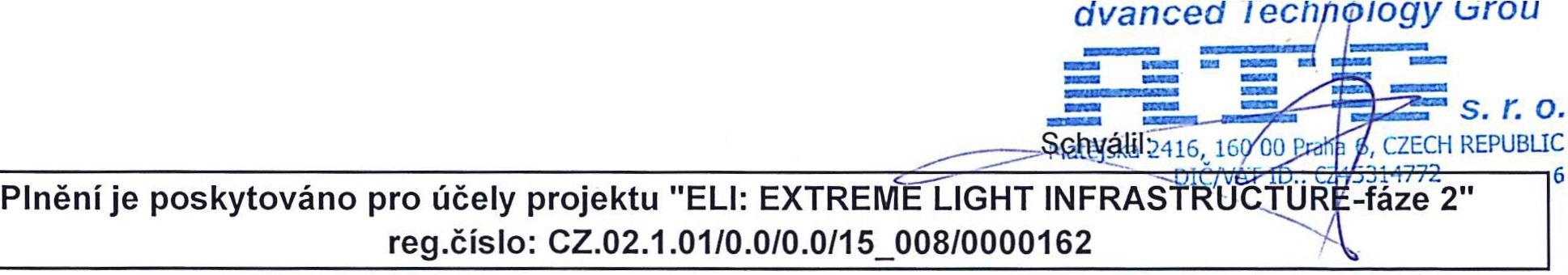 Fax:  +420273037600E-mail: atg@atg.cz WWW: www.atg.czPohledávka je zastavena ve prospěch č eské spořitelny, a.s. se sídlem Praha 4, Olbrachtova 1929/62, PSČ 140 00, IČO: 45244782. Prosímzaplaťte uvedenou částku na náš účet u české spořitelny.a.s. (kód banky  - 0800, SWIFT/BIC - GIBACZPX). který je uveden v hlavičc e faktury nebo na jiný účet písemné určený č eskou spořitelnou.Doprava:By mailDatum vystavení dokladu:31.5.2017	Datum splatnosti:Úhrada:Na bankovní účetDatum zdanitelného plnění:31.5.2017	30.6.2017